「和食」の献立を考えよう＜イラスト＞＜ワークシート③記入例：生徒作品＞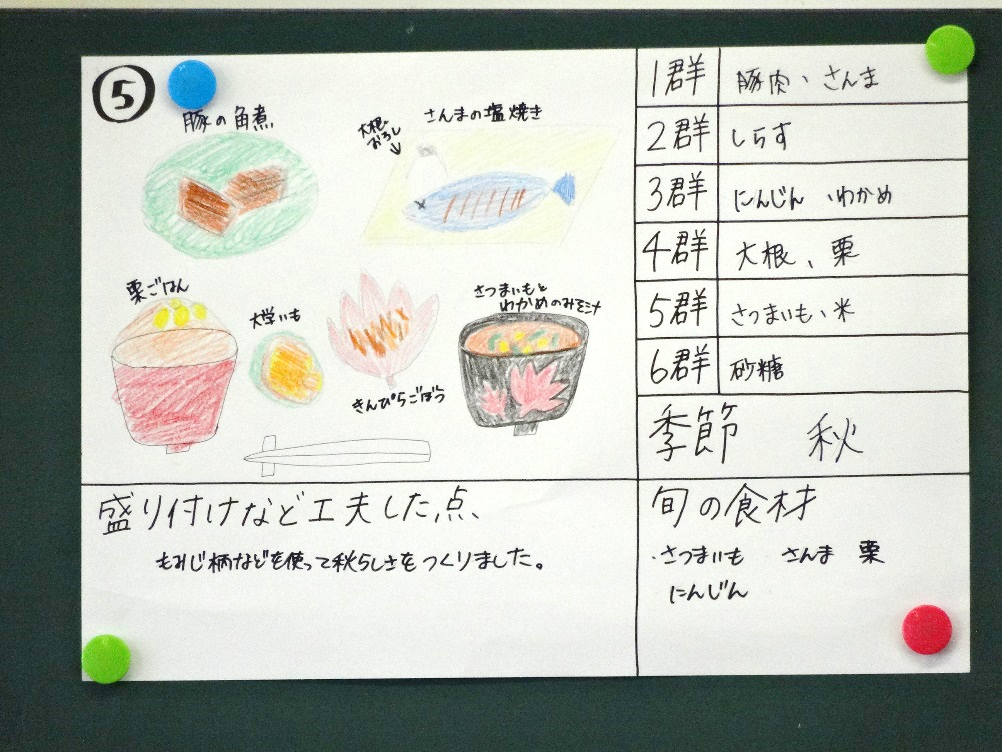 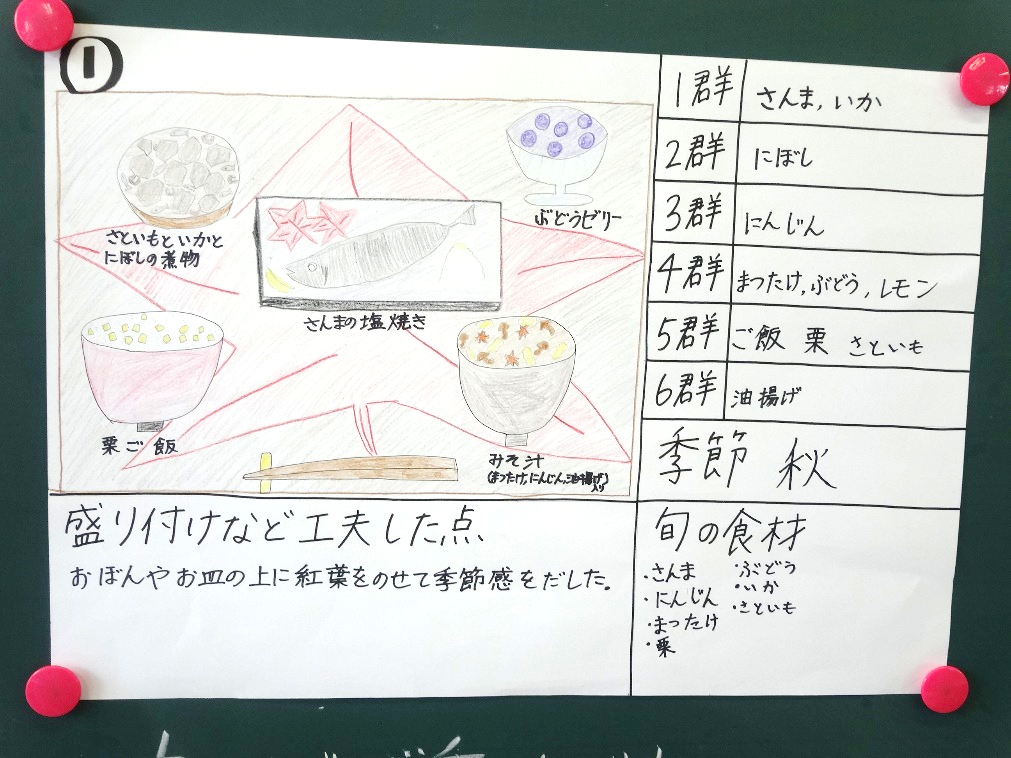 １群２群３群４群５群６群使った食材の数　　　　　　　　　　　　　　　　　　　　　種類使った食材の数　　　　　　　　　　　　　　　　　　　　　種類使用した旬や地域の食材　　　　　　　　　　　　　　　　季節は…使用した旬や地域の食材　　　　　　　　　　　　　　　　季節は…見た目（盛り付けの美しさ・季節感）栄養のバランス旬や地域の食材の使い方ポイントポイントポイント